TISKOVÁ ZPRÁVA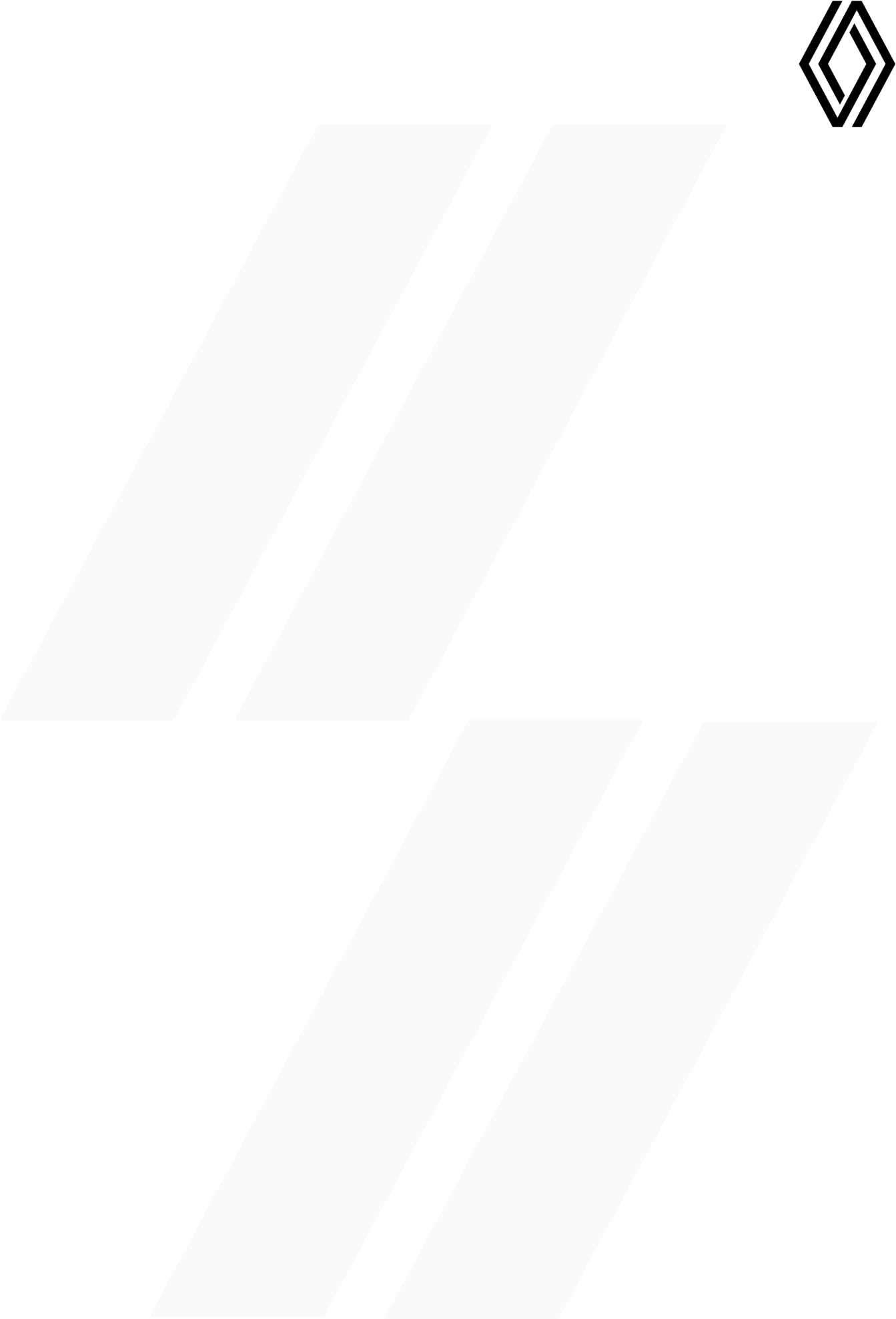 12/05/2022STARTUJE 2. ROČNÍK E-TECH TOUR RENAULT PO ČESKÝCH MĚSTECHV SEDMNÁCTI MĚSTECH ČESKÉ REPUBLIKY SE USKUTEČNÍ DRUHÝ ROČNÍK E-TECH TOUR RENAULT NA KTERÉM SE VEŘEJNOSTI PŘEDSTAVÍ NOVÝ RENAULT MEGANE E-TECH ELEKTRICKÝ.13. – 14. 5. Praha – Metropole Zličín15. 5. Kladno – Tesco Hypermarket, Americká17. 5. Pardubice – Albert Hypermarket, Poděbradská18. 5. Liberec – NC Géčko19. 5. Ústí nad Labem – Globus Hypermarket20. 5. Děčín – OC Tesco21. – 22. 5. Praha, OC Letňany24. 5. Karlovy Vary – Globus Hypermarket25. 5. Plzeň – OC Olympia26. 5. České Budějovice – NC Géčko27. 5. Znojmo – Aventin Shopping28. – 29. 5. Brno – OC Olympia31. 5. Jihlava – Aventin Shopping1. 6. Olomouc – Globus Hypermarket2. 6. Uherské Hradiště – Albert, Východní3. 6. Zlín – OC Centro4. – 5. 6. Ostrava – Avion Shopping ParkPrvní ročník E-Tech tour 2021, který se uskutečnil na podzim minulého roku, byl velmi úspěšný. Bylo registrováno přes 1200 jízd, z nichž přes 350 bylo s novým modelem Renault Arkana, který byl novinkou podzimu.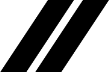 V době, kdy přicházíme na trh s naší další novou nabídkou elektrifikovaných pohonů s označením E – Tech, jsme se rozhodli pokračovat v tomto konceptu a nabídnout nejširší veřejnosti možnost si tuto technologii vyzkoušet. Zároveň představíme i žhavou novinku, nový model Megane E-tech elektrický, který bude k vidění v našich showroomech během léta.Radek Malý, marketingový ředitel společnosti Renault Česká republika, a.s.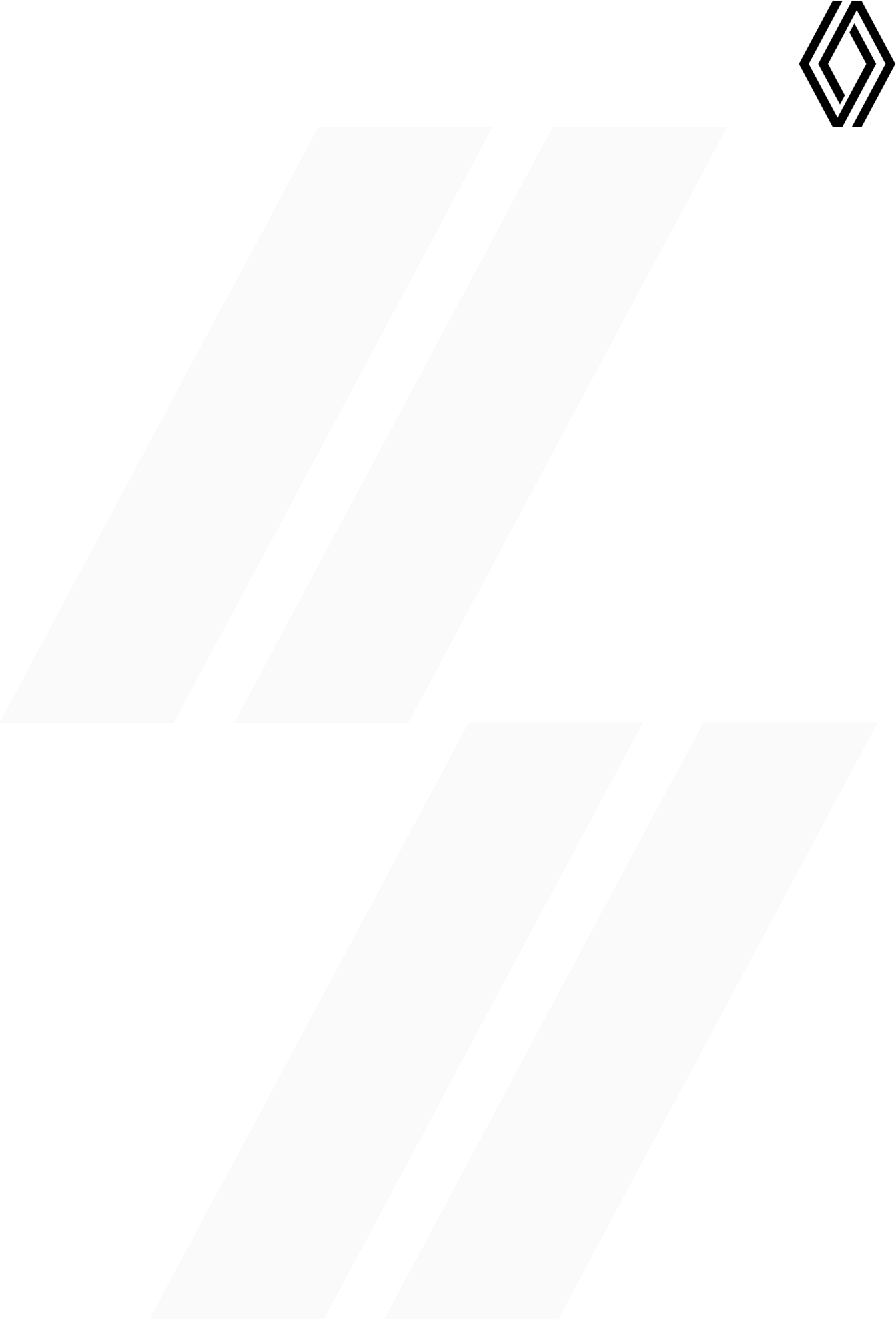 PROGRAM PRO NÁVŠTĚVNÍKY AKCENa každé zastávce E-Tech tour 2022 si budou moci návštěvníci vyzkoušet kompletní modelovou řadu Renault E-Tech a všechny elektrifikované pohony. K dispozici budou také 4 kusy zcela nového elektrického modelu Megane E-Tech elektrický a Captur E-Tech hybrid.Nový Megane E-Tech elektrický Arkana E-Tech hybridCaptur E-Tech hybrid Captur E-Tech plug-in hybridMegane Grandtour E-Tech plug-in hybrid Twizy E-Tech 100% elektrickýPředváděcí jízdy se uskuteční v každé lokaci v časovém rozmezí do 10:00 do 19:00 s tím, že poslední jízda začíná v 18:30.Každý účastník si může vyzkoušet až 3 vozy, aby měl šanci se seznámit se všemi typy pohonů.MOŽNOSTI REGISTRACE NA E-TECH TOUR 2022Komunikace této akce začíná právě v těchto dnech zejména na sociálních sítích. Návštěvníci akce mají možnost se registrovat na testovací jízdu na: https://etechtour.renault.cz/ nebo také přímo na místě akce.MODELOVÁ ŘADA E-TECH – OD HYBRIDNÍ VERZE AŽ PO 100 % ELEKTRICKOUInženýři Renaultu vyvinuli revoluční řešení, pro hybridní pohony, které jsou předmětem více než 150 patentů a který nesou název E – Tech. Je to skutečný hybridní pohon, a nikoli elektrifikovaný termický motor. Pohonný agregát společný hybridním pohonům Renault existuje ve dvou variantách: E-TECH pro„full hybrid“ (HEV neboli „hybrid“) a E-TECH Plug-in pro „plug-in hybrid“ (PHEV neboli „dobíjecí hybrid“).Pohonná jednotka v modelech E-Tech se skládá celkem ze tří motorů, jednoho spalovacího a dvou elektrických. Spalovací motor byl vyvinut v nové generaci pro optimální využití hybridního pohonu a používá nejmodernější technologie umožňující optimalizaci účinnosti a výkonnosti současně. Těžištěm inovací ve verzích E-Tech je automatická sekvenční převodovka. Tato rychlostní skříň s ozubenými koly nemá klasickou třecí spojku ani synchrony, což umožňuje snížit tření a tím pádem i omezit energetické ztráty. Modelová řada E-TECH je přizpůsobena jakémukoli využití, s nímž se zákazníci střetávají (mimoměstský provoz, město, dálnice).RENAULT MEDIAJitka Skaličková, tel. + 420 602 275 168 jitka.skalickova@renault.cz media.renault.czO ZNAČCE RENAULTRenault, historická značka mobility a průkopník elektromobilů v Evropě, vždy vyvíjel inovativní vozidla. Se strategickým plánem "Renaulution" se Renault pustil do ambiciózní transformace, která přináší hodnotu a směřuje ke konkurenceschopnější, vyváženější a elektrifikovanější nabídce. Jeho ambicí je ztělesňovat modernost a inovace v oblasti technologií, energie a služeb mobility v automobilovém průmyslu i mimo něj.